            Korzo Bélu Bartóka 789/3,  929 01 Dunajská Streda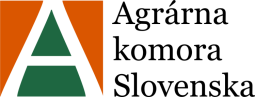             č.tel: 031/552 13 42, email: aksds@aksds.skwww.aksds.sk								V Dunajskej Strede, dňa 23.08.2021A földtulajdonosok NE hagyják magukat becsapni!Az elmúlt napokban sok földtulajdonos újra kapott különböző ismeretlen társaságoktól vásárlási ajánlato(ka)t, melyben ezek a társaságok felajánlják, hogy készpénzért megvásárolják földjeiket, valamint intézik az adás-vétel körüli teljes adminisztrációt.  Az általuk ajánlott vásárlási ár sokkal alacsonyabb a termőföld jelenlegi piaci áránál. Nagyvonalúan felajánlja, hogy akkor is hajlandó megvásárolni a földeket, ha az bérbe van adva. A föld, közös jövőnk legnagyobb értéke! Őrizzük, tartsuk meg tulajdonunkat, de ha még is az eladás mellet döntünk, akkor a környezetünkben ismert, helyi mezőgazdasági vállalkozóknak adjuk el inkább a földünket!							Patasi Ilona, mérnök, s.k.							SZAK elnökeVlastníci pozemkov, nedajte sa zlákať!V posledných dňoch dostali vlastníci pozemkov znovu ponuky od neznámych spoločností, ktoré ponúkajú vyplatenie hotovosti za pôdu. Kúpna cena, ktorú ponúkajú, je hlboko podhodnotená. Spoločnosti sú ochotné odkúpiť pôdu aj v tom prípade, keď je v nájomnom vzťahu.Pôda patrí tým, ktorí na nej hospodária aktívne a prinášajú celospoločenský úžitok. Pôda je najväčšia hodnota našej budúcnosti. Zvážte jej predaj dôveryhodným subjektom alebo miestnym poľnohospodárom a užívateľom.								Ing. Helena Patasiová, v.r.								      predseda AKS